ELECTIONS CST							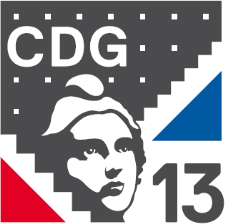 ARRETE INSTITUANT UN BUREAU DE VOTEPOUR LES ELECTIONS DES REPRESENTANTS DU PERSONNEL AU COMITE SOCIAL TERRITORIALLe Maire ou le Président,Vu la loi du 13 juillet 1983 modifiée portant droits et obligations des fonctionnaires,Vu la loi du 26 janvier 1984 modifiée portant dispositions statutaires relatives à la Fonction Publique Territoriale,Vu le décret n°2021-571 du 10 mai 2021 relatif aux comités sociaux territoriaux des collectivités territoriales et leurs établissements publics,Vu l’arrêté ministériel du 9 mars 2022 fixant la date des prochaines élections professionnelles dans la Fonction Publique,ARRETE :Article 1 : Il est institué auprès de ……………………………………….un bureau de vote à l’occasion des élections au comité social dont relèvent les fonctionnaires des catégories A, B et C de cette collectivité ou établissement public ainsi que les agents non titulaires.Article 2 : Ce bureau de vote est composé comme suit :* un Président : M………………………………………………………….,Maire de …………………………………(ou son représentant) et, le cas échéant, par son suppléant M………………………………………………………………….(indiquer son mandat électif)* un secrétaire : M……………………………………………………….………, qualité………………………………………………………………………………* les assesseurs désignés par les organisations syndicales présentant une liste de candidats aux élections pour désigner les représentants du personnel au comité social placé auprès de ………………………………………………………………………………………(collectivité ou établissement) :……………………………………………………… : nom prénom(indiquer le nom de la représentation syndicale)……………………………………………………… : nom prénom(indiquer le nom de la représentation syndicale)……………………………………………………… : nom prénom(indiquer le nom de la représentation syndicale)……………………………………………………… : nom prénom(indiquer le nom de la représentation syndicale)Article 3 : Le bureau de vote ainsi constitué procèdera, le ……………………….. , à partir de……heures, heure de clôture du scrutin, aux opérations de recensement et de dépouillement des bulletins parvenus au siège de la collectivité ou de l’établissement.Il sera habilité à rédiger le procès-verbal des opérations de recensement et de dépouillement des élections au Comité Social.Le procès-verbal sera adressé sans délai au Préfet du département ainsi qu’aux agents habilités à représenter les listes de candidatures.Article 4 : Le présent arrêté pourra faire l’objet d’un recours devant le Tribunal Administratif dans le délai de deux mois à compter de sa publication par voie d’affichage dans les locaux de la Mairie (ou de l’établissement).Article 5 : Le Directeur Général des Services est chargé de l’exécution du présent arrêté qui sera transmis au représentant de l’Etat.Fait à ……………………………....                                                                                                         Le…………………………………...Le Maire, ou Le Président,